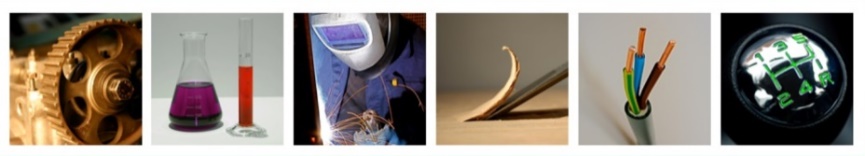 Vrij  Technisch InstituutLangestraat 199 ● 2240 ZANDHOVEN+32 3 484 33 34www.vtiz.beStageactiviteitenlijst Lassen - ConstructieLeerplan: D/2010/7841/031Naam leerling: ………………………………………………DoelenSchoolBedrijfFeedbackActiviteitenVolgens verstrekte richtlijnen of ter beschikking gestelde uitvoeringsplannen te lassen constructies en onderdelen klaarmaken om te lassen.□□Gereedschappen, machines en hulpmiddelen klaarzetten, instellen, controleren en gebruiken, onderhouden en wegbergen.□□Om te lassen constructies te kunnen uitvoeren, referentiepunten, lijnen en meetkundige constructies uitzetten en traceren.□□Volgens richtlijnen of uitvoeringsplannen zaag-, knip- en plooibewerkingen uitvoeren.□□Constructieonderdelen vormvast aan elkaar verbinden d.m.v. solderen, lijmen, bout- en klinkverbindingen, hechtlassen.□□Volgens richtlijnen lasnaden uitvoeren.□□Lastoestellen instellen, bedienen en onderhouden.□□Volgens opgelegde kwaliteitscriteria lasverbindingen uitvoeren.□□Volgens verstrekte richtlijnen lasnabewerkingen uitvoeren.□□DoelenSchoolBedrijfFeedbackPersoonlijke attitudesPersoonlijke verzorging□□Zelfdiscipline□□Sociaal gedrag□□Milieubewustzijn□□Brede interesse□□Leergierigheid□□Initiatief□□Assertiviteit□□Inzet en doorzetting□□BeroepsattitudesResultaatgerichtheid□□Kwaliteitszorg□□Respect voor regels□□Klantgerichtheid□□Werkmethodiek□□Kostenbewustzijn□□Zin voor veiligheid□□Zin voor teamgeest□□